珠海经济特区龙狮瓶盖有限公司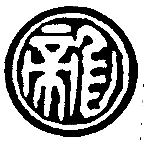 报名登记表申 请 职 位：申 请 日 期：申请人状况：                                            学历：教育培训：技能：语言：任职记录                      请先填写现任或最近任职之记录其他资料：声明：姓名：    身份证号码：性 别 ：      民族：  年龄：  出生日期：政治面貌：   身高：  体重：  有无健康证：家庭住址： 邮政编码： 联系电话：现住址：本人现联系电话：婚姻状况： 囗 未婚    囗 已婚    囗 离婚                         子女人数：如已婚，配偶姓名、工作单位、职业 联系电话：家庭状况：父母姓名及职位：          父母常住址： 联系电话：必要时可联络之亲友：姓名及地址： 关系：  联系电话：学 校 名 称期    间期    间主修科目是否毕业学 校 名 称由至主修科目是否毕业小学或初中囗是 囗否中专或高中囗是 囗否大专囗是 囗否大学本科囗是 囗否其他日期培训内容证书囗 熟悉运用何种软件：囗 打字：个/分     囗 其他：囗 普通话          囗 广东话          囗 英语（级）            囗 其他：公司名称职  位工   资工   资期    间期    间离职原因公司名称职  位开 始最 后由至离职原因年  月年  月    年  月    年  月    年  月    年  月    年  月    年  月                                                                       是     否可否轮班工作？                                                         囗囗曾否犯罪？                                                             囗囗曾否因工作不力或行为不检而被解雇？                                     囗囗曾否患上任何严重疾病或残疾？如有，请详述：囗囗爱好及兴趣：要求薪酬：  如被录用何时可上任：本人声明在此职位申请表填报的一切资料均属真实及正确，如有虚报事实，即使被录用，亦可作为日后被立刻解雇而不可获得任何补偿之理由。申请人签名：                                日期：